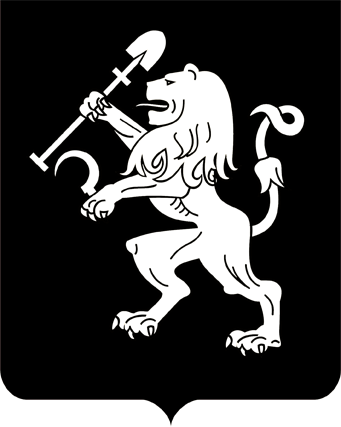 АДМИНИСТРАЦИЯ ГОРОДА КРАСНОЯРСКАРАСПОРЯЖЕНИЕО внесении изменения в распоряжение администрации городаот 13.01.2016 № 4-архВ связи с частичной реализацией региональной адресной            программы «Переселение граждан из аварийного жилищного фонда      в Красноярском крае» на 2019–2025 годы, утвержденной постановлением Правительства Красноярского края от 29.03.2019 № 144-п, муни-ципальной программы «Обеспечение граждан города Красноярска             жилыми помещениями и объектами инженерно-транспортной и коммунальной инфраструктуры» на 2019 год и плановый период 2020–           2021 годов, утвержденной постановлением администрации города                от 14.11.2018 № 713, по расселению и сносу многоквартирных домов, признанных аварийными и подлежащими сносу или реконструкции,  руководствуясь статьями 45, 58, 59 Устава города Красноярска, распоряжением Главы города от 22.12.2006 № 270-р:1. Внести изменение в приложение к распоряжению администрации города от 13.01.2016 № 4-арх «Об определении сроков отселения жителей из аварийного жилищного фонда в городе Красноярске»,            исключив строки 36, 59, 114, 119, 142, 155, 207, 208, 248, 282, 291, 334, 389, 395, 437 таблицы.2. Настоящее распоряжение опубликовать в газете «Городские  новости» и разместить на официальном сайте администрации города.Заместитель Главы города                                                       О.Н. Животов24.03.2020№ 34-арх